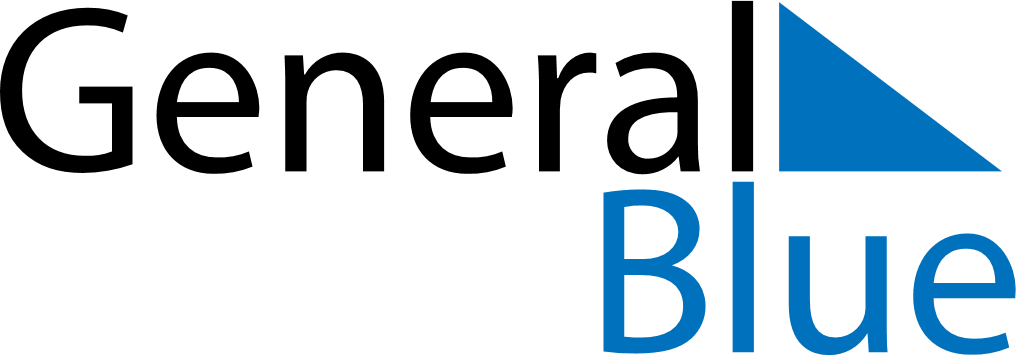 October 2022October 2022October 2022TogoTogoSundayMondayTuesdayWednesdayThursdayFridaySaturday123456789101112131415Birthday of Muhammad (Mawlid)16171819202122232425262728293031